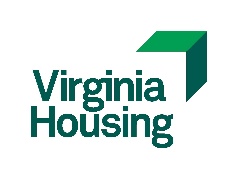 Virginia Housing LIHTC 9% Competitive Comment Form Please submit document, via email, to taxcreditapps@virginiahousing.com  *Please submit this document in Word format. Do not exceed this one page.Virginia Housing LIHTC 9% Competitive Comment Form Please submit document, via email, to taxcreditapps@virginiahousing.com  *Please submit this document in Word format. Do not exceed this one page.Virginia Housing LIHTC 9% Competitive Comment Form Please submit document, via email, to taxcreditapps@virginiahousing.com  *Please submit this document in Word format. Do not exceed this one page.Virginia Housing LIHTC 9% Competitive Comment Form Please submit document, via email, to taxcreditapps@virginiahousing.com  *Please submit this document in Word format. Do not exceed this one page.Application/Development Name:Deal #Application/Development Name:Deal #Application/Development Name:Deal #Entity: Name:    Email:          Date:Define Comment *Please define the challengeDefine Comment *Please define the challengeDefine Comment *Please define the challengeDefine Comment *Please define the challengeComment Explanation  Do not exceed the space below:Comment Explanation  Do not exceed the space below: